lMADONAS NOVADA PAŠVALDĪBA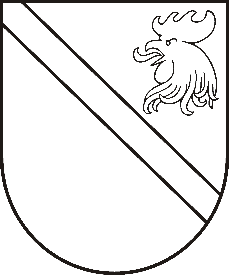 Reģ. Nr. 90000054572Saieta laukums 1, Madona, Madonas novads, LV-4801 t. 64860090, e-pasts: pasts@madona.lv ___________________________________________________________________________MADONAS NOVADA PAŠVALDĪBAS DOMESLĒMUMSMadonā2021.gada 29.aprīlī							            		 Nr.164									    (protokols Nr.10, 1.p.)Par starpgabalu ar kadastra numuriem 7062 003 0111 un 7062 005 0172, Kalsnavas pagasts, Madonas novads, nodošanu atsavināšanai, rīkojot izsoli ar pretendentu atlasiMadonas novada pašvaldībā 23.11.2020. saņemts […] iesniegums par pašvaldībai piekritīgās zemes vienības  ar kadastra Nr.7062 003 0111, kopējā platība 0.36 ha, un zemes vienības ar kadastra apzīmējumu 7062 005 0172, kopējā platība 0.63 ha, atsavināšanu.Zemes vienības ar kadastra apzīmējumu 70620030111 un 70620050172 ietilpst pašvaldībai piekritīgā nekustamā īpašuma ar kadastra numuru 70620010063 ar kopējo platību 12,28 ha  sastāvā. Īpašuma tiesības Zemesgrāmatā uz pašvaldības vārda nav nostiprinātas.Zemes vienībām ar kadastra apzīmējumiem 70620030111 un 70620050172 ir noteikts starpgabala statuss.Pašvaldībai nav nepieciešams saglabāt zemes vienības pašvaldības funkciju veikšanai. Saskaņā ar likuma “Par pašvaldībām” 14.panta pirmās daļas 2.punktu Pildot savas funkcijas, pašvaldībām likumā noteiktajā kārtībā ir tiesības: iegūt un atsavināt kustamo un nekustamo mantu, privatizēt pašvaldību īpašuma objektus, slēgt darījumus, kā arī veikt citas privāttiesiska rakstura darbības, 21.panta pirmās daļas 17.punktu Dome var izskatīt jebkuru jautājumu, kas ir attiecīgās pašvaldības pārziņā, turklāt tikai dome var: lemt par pašvaldības nekustamā īpašuma atsavināšanu, ieķīlāšanu vai privatizēšanu, kā arī par nekustamās mantas iegūšanu pašvaldības īpašumā.Saskaņā ar Publiskas personas mantas atsavināšanas likuma 3.panta otro daļu “Publiskas personas mantas atsavināšanas pamatveids ir mantas pārdošana izsolē”, 4.panta pirmo daļu [..] Atvasinātas publiskas personas mantas atsavināšanu var ierosināt, ja tā nav nepieciešama attiecīgai atvasinātai publiskai personai vai tās iestādēm to funkciju nodrošināšanai, 5.panta pirmo daļu Atļauju atsavināt atvasinātu publisku personu nekustamo īpašumu dod attiecīgās atvasinātās publiskās personas lēmējinstitūcija, Pamatojoties uz ”Publiskās personas mantas atsavināšanas likuma” 3.panta pirmās daļas 1.punktu, 4.pantu,  ņemot vērā 14.04.2021. Uzņēmējdarbības, teritoriālo un vides jautājumu komitejas atzinumu, atklāti balsojot:  PAR –  13 (Agris Lungevičs, Aleksandrs Šrubs, Andris Dombrovskis, Artūrs Čačka, Artūrs Grandāns, Gatis Teilis, Gunārs Ikaunieks, Inese Strode, Ivars Miķelsons, Kaspars Udrass, Valda Kļaviņa, Valentīns Rakstiņš, Zigfrīds Gora), PRET – NAV, ATTURAS – NAV, Madonas novada pašvaldības dome NOLEMJ:Izveidot jaunu zemes īpašumu, kura sastāvā iekļaut zemes vienības ar kadastra apzīmējumiem 70620030111, platība 0.36 ha un 70620050172, platība 0.63 ha, atdalot tās no īpašuma ar kadastra numuru 70620010063. Jaunizveidotajam zemes īpašumam piešķirt nosaukumu "Meža Taurupes".Noteikt zemes vienībām lietošanas mērķi mežsaimniecība - kods 0201.Veikt nepieciešamās darbības zemes īpašuma "Meža Taurupes", kura sastāvā ir zemes vienības ar kadastra apzīmējumiem 70620030111 ar platību 0.36 ha un 70620050172 ar platību 0.63 ha, ierakstīšanu zemesgrāmatā uz Madonas novada pašvaldības vārda.Organizēt zemes īpašuma novērtēšanu pie sertificēta vērtētāja un atsavināt īpašumu rīkojot izsoli.Domes priekšsēdētājs						    A.Lungevičs Čačka 28080793